Проект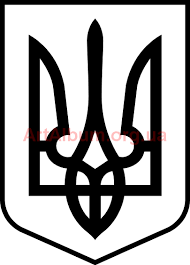 СТАВНЕНСЬКА СІЛЬСЬКА РАДАУЖГОРОДСЬКОГО РАЙОНУ ЗАКАРПАТСЬКОЇ ОБЛАСТІВИКОНАВЧИЙ КОМІТЕТ Р І Ш Е Н Н ЯПро підготовку об’єктів соціально-культурного призначення до роботи в осінньо-зимовий період 2021-2022 роківЗаслухавши інформацію заступника сільського голови з питань діяльності виконавчих органів ради-начальника відділу освіти, сім’ї, молоді та спорту, культури й туризму Ставненської сільської ради (Мушака О.О.) про підготовку  об’єктів соціально-культурного призначення до роботи в осінньо-зимовий період 2021/2022 років, відповідно до ч.1 ст.52 Закону  України “Про місцеве самоврядування в Україні”, з метою забезпечення стабільної роботи об’єктів соціально-культурного призначення до роботи в осінньо-зимовий період  2021/2022 років, виконавчий комітет Ставненської сільської радиВИРІШИВ:1. Інформацію заступника сільського голови з питань діяльності виконавчих органів ради-начальника відділу освіти, сім’ї, молоді та спорту, культури й туризму Ставненської сільської ради Мушака О.О. про підготовку  об’єктів соціально-культурного призначення до роботи в осінньо-зимовий період 2021/2022 років взяти до відома.Затвердити заходи з підготовки об’єктів соціально-культурного призначення до роботи в осінньо–зимовий період 2021/2022 року (додаються).Контроль за виконанням даного рішення покласти на заступника сільського голови з питань діяльності виконавчих органів ради Мушака О. О.Сільський голова							Іван МАНДРИК____________2021 рокус.Ставне№______